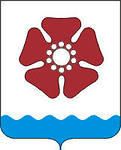 КОНТРОЛЬНО-СЧЕТНАЯ ПАЛАТА МУНИЦИПАЛЬНОГО ОБРАЗОВАНИЯ «СЕВЕРОДВИНСК»г. Северодвинск, 164500                                                                                  тел./факс (88184)52 39 82, 58 39 85ул. Бойчука, 3                                                                                                    е-mail:  ksp77661@yandex.ru  Заключение № 50по проекту решения Совета депутатов Северодвинска «О внесении изменений в Приложение к решению Совета депутатов Северодвинска «О Прогнозном плане приватизации муниципального имущества на 2018 год и плановый период 2019 и 2020 годов»                                                                                                         06 ноября 2018 года		Настоящее заключение подготовлено Контрольно-счетной палатой Северодвинска в соответствии с Федеральным законом от 07.02.2011 № 6-ФЗ «Об общих принципах организации и деятельности контрольно-счетных органов субъектов Российской Федерации и муниципальных образований», Положением о Контрольно-счетной палате муниципального образования «Северодвинск», утвержденным решением Совета депутатов Северодвинска от 28.11.2013 № 34, по проекту решения Совета депутатов Северодвинска  «О внесении изменений в Приложение к решению Совета депутатов Северодвинска «О Прогнозном плане приватизации муниципального имущества на 2018 год и плановый период  2019 и 2020 годов» (далее – проект решения), внесенного Главой Северодвинска.Рассмотрев представленный проект решения c пояснительной запиской, а также информацию КУМИ о поступивших доходов от продажи земельных участков на 01.10.2018, Контрольно-счетная палата Северодвинска отмечает следующее.Проектом решения предлагается увеличить ожидаемые поступления в местный бюджет доходов от приватизации муниципального имущества на 13 101,9 тыс. рублей, а также поступления в 2018 году от продажи земельных участков, расположенных под приватизируемыми объектами недвижимого муниципального имущества, на 27,0 тыс. рублей.Ожидаемые поступления доходов местного бюджета в 2018 году от приватизации недвижимого муниципального имущества составят 193 241,0 тыс. рублей (утверждено - 180 139,1 тыс. рублей), фактически поступило доходов на 01.10.2018 - 159 889,4 тыс. рублей. Поступления от продажи земельных участков, расположенных под приватизируемыми объектами недвижимого муниципального имущества, в 2018 году составят 40 176,2 тыс. рублей (утверждено -  40 149,2 тыс. рублей), фактически поступило доходов на 01.10.2018 – 40 176,2 тыс. рублей. Контрольно-счетная палата Северодвинска рекомендует проект решения «О внесении изменений в Приложение к решению Совета депутатов Северодвинска «О Прогнозном плане приватизации муниципального имущества на 2018 год и плановый период 2019 и 2020 годов» к принятию на заседании Совета депутатов Северодвинска.Председатель                                                                                                             Р.В. ЖириковВ.А. Ляпина583982